MAE SOT EDUCATION PROJECT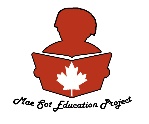 APPLICATION FORM for 2024Application deadline: Friday, January 5, 2024Instructions: Complete this application. Be sure to submit all documents required: the application form with answers to the questions on it, your cover letter explaining your reasons for applying, your CV and a recent transcript.  You must submit your application form and other documents electronically by sending them as attachments by email to msepapplications@gmail.com.  Again, your application must be received by January 5th, 2024.Name: __________________________________________________________Date of Birth: _________________________   Gender: ___________________Program and place of study: _______________________________________________________________   Expected graduation date: ___________________Local Address: ____________________________________________________(street)							(apartment)Local Phone (cell or landline): ________________________________________Permanent Address: _______________________________________________(street)							(apartment)	    _________________________________________________________(city)				(province)		(postal code)Home phone (include area code): _____________________________________Email address: ____________________________________________________Mother tongue: ____________________Other languages and fluency: ________________________________________Before completing this application, please indicate whether you are applying for a    3-month volunteer position or a 6-month volunteer position.Also please indicate your availability for each of the following periods:February - May 2024 for ESL teaching and cultural preparation: (yes / no)For work in Thailand: June - December 2024  [Note that applications for 3-month commitments are   possible if limitations imposed by academic programs warrant them]. (yes / no)For outreach in the Eastern Townships when you return from Thailand (during fall, 2024 and winter/spring 2025)   (yes / no)	Comments/explanation:1) Please attach both an up-to-date copy of your CV and a copy of your most recent university or college transcript.2)  Please also attach a letter addressed to the Selection Committee explaining in some depth your reasons for being interested in this project.In your letter, please also indicate your understanding that as a volunteer, you agree to contribute $1500 toward your participation in the project and to assist in group fundraising.3) On a separate paper, please respond to the following questions.  Use them to give us a full picture of yourself as a candidate for this project.	a)  What experiences have you had that would contribute to your volunteer work in 	Mae Sot? (e.g., volunteer work, internships, extracurricular activities, hobbies)?b)  Have you ever worked as a teacher in any capacity (camp counselor, youth group leader, etc)?   Please describe the role(s) you played in your interactions with the children and with your colleagues and explain how your approach could be both a strength and a weakness for you as an overseas volunteer.c)  Describe any relevant skills, abilities, interests and qualities that make you a good candidate for this project.	d)  Have you any experience traveling or living in a foreign country?  Please 	describe.	e)  Describe your state of health and physical fitness.  Are there any health-	related issues that might affect your volunteer work in Mae Sot?  (Allergies, 	special food needs, disability, prior illness, depression, anxiety, any medications)NOTE:  Applicants may be asked to have a physical examination and submit a medical examination form before they will be accepted to participate in the project.f)  How specifically would you propose to contribute to group fundraising efforts for this project?Continued next page4)  References: (e.g., employers, community services, school)										Please provide contact names, phone numbers, email addresses (where possible) and addresses for three people (e.g., a former employer, a family friend, a teacher or counsellor) who know you reasonably well and can act as referees for you.  At least one should be academic and one not academic. None can be relatives, and it is advisable not to use friends as references. In each case, please indicate what the person’s relationship to you is.1.2.3.